U nedjelju 17. lipnja 2018. godine zauvijek nas je napustila naša kolegica  Davorka Petak, prof. francuskog jezika i bibliotekarstva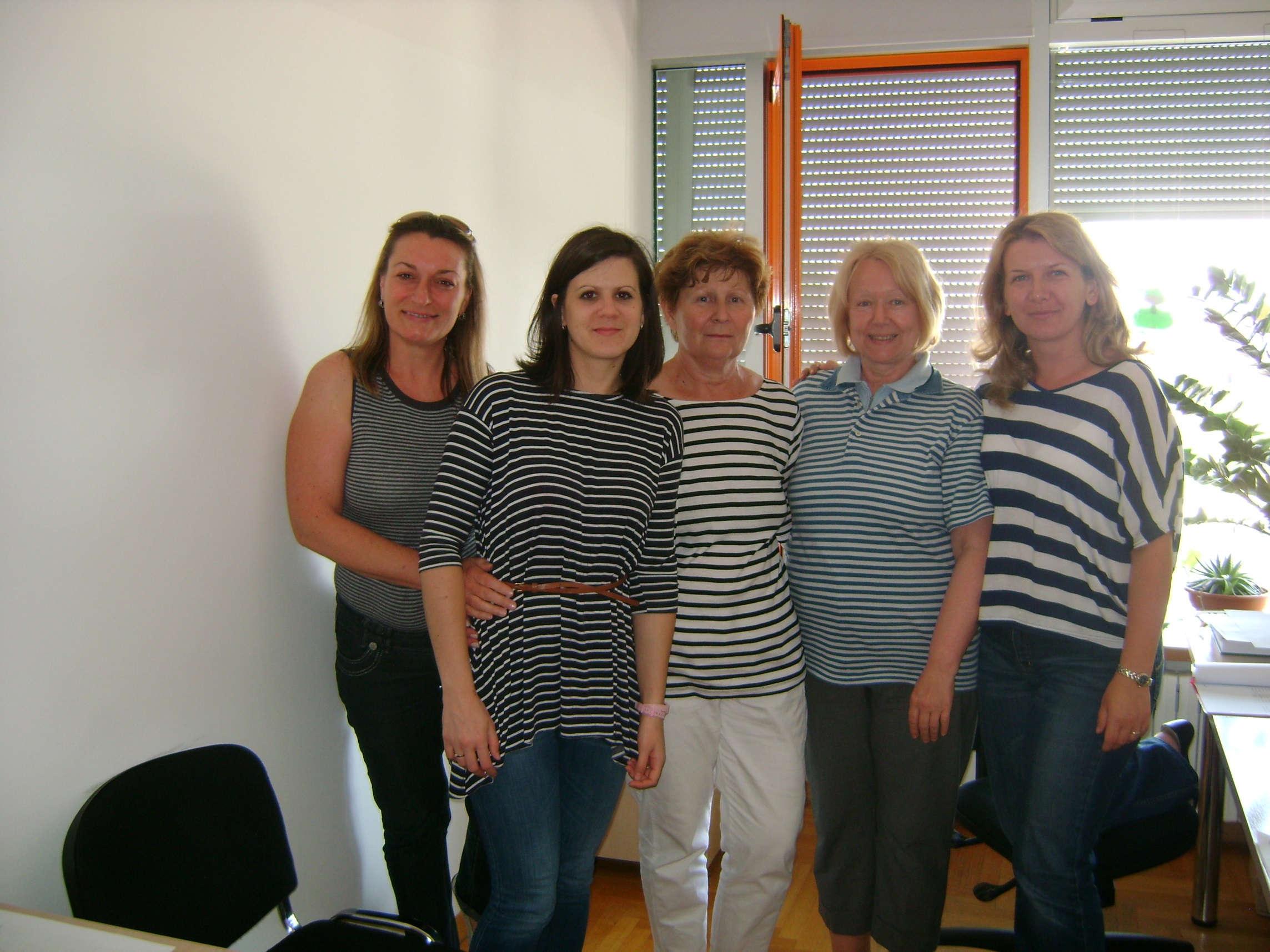 Posljednji ispraćaj će biti u SRIJEDU u 11:40 sati na Markovom polju.Spavaj Davorka i dušu odmori, počivaj u miru Božjem do ponovnog susreta.Djelatnici Osnovne škole Sesvetska Sela